FéDéRATION  INTERNATIONALE  DE  GYMNASTIQUE 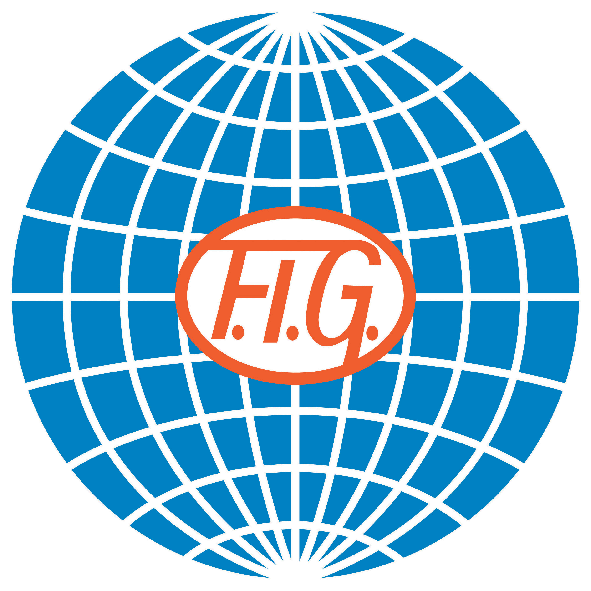 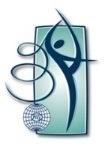 GROUP Difficulty Score DA1 – DA2NF:__________     Date:___________                                      All-Around / Final Judge n° _________ Name ______________________________                                                            Judge Signature _____________________________________CC (less than 3 CC) (for each missing CC)CR (less than 3 CR) (for each missing CR)                                                                                                                                                                                                                      (less than 3 ) (for each missing )                                                                                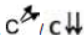                                                                                                                                                                                      Specific Fundamental Apparatus Elements - min. 2 of each (for each missing)                                                                                                                                                                                                                                                                                                                                  Specific Fundamental Apparatus Elements - not performed simultaneously or in rapid succession (for each)TOTAL SCORE